Call us at 506-455-9900Category of Project (check all that apply):SummaryPlease state the importance, the objectives as stated in your funding agreement and the major results of this project. Project performance and evaluation: Please provide an evaluation and assessment of the performance of your project according to the performance measures outlined in the funding agreement. Include problems you encountered and how they were solved, unexpected outcomes, budget inaccuracies, timing changes, and recommendations for future work.1. Stream(s) or river(s) where project was located :2.  Please provide the following information if it is relevant to your project.  Please include only new achievements that have not been reported to ASCF in past projects.Did you use the ASCF logo or sign? If No, please explain why not: 2. Did you provide recognition to the Foundation for its grant?    Please explain the nature of the recognition:3. Please indicate which communication tools were used to highlight the project as well as the quantity (check all that apply). Be sure to attach any news clippings to the Final Report.4. Are you submitting a project report (other than this one)?If yes, please be sure to send the foundation a pdf copy.5. Did you send your data and results to another organization	or data warehouse where people can access the information?Please state the organizations: 1. Total number of staff (including students) paid:2. Total number of students paid:3. Volunteers involved in the project:  Please provide a detailed financial statement of ASCF grant expenditures, in-kind and other funds using the ASCF Financial Report spreadsheet. Copies of receipts for all ASCF expenditures must be submitted with this Final Report.To assist us in improving our process, please provide any comments or suggestions you may have on your experience with the ASCF.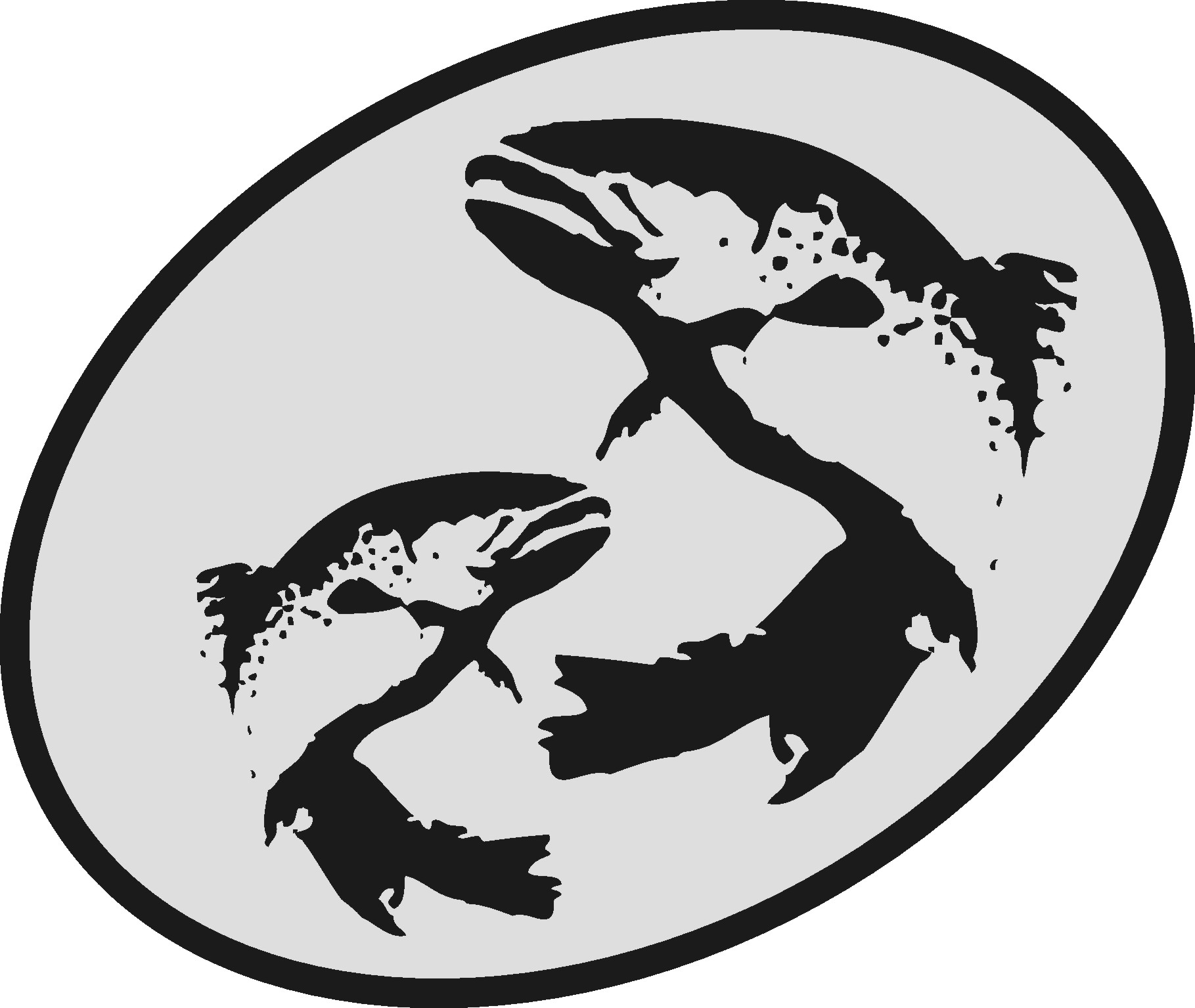 The Atlantic Salmon Conservation FoundationFinal ReportThis form has been developed to simplify the reporting of your accomplishments to the ASCF.  Please use this form for your Final Report.  Do not use other formats.ASCF relies on receiving accurate and transparent information. The information you provide will be used to document the specific and overall accomplishments of your project and the effectiveness of the ASCF grants and may be subject to audit.This report is distinct, and may be different, from other final reports you may prepare for your project.  The ASCF wishes to receive those reports in addition to this report.Please note:Your Final Report and a statement of expenditures are due on the date provided in Schedule “C” of your Funding Agreement.Attach copies of receipts for all ASCF funded expenditures.Any unused balance of ASCF grant funds must be returned to the ASCF.Do not “refer to attachments” or insert links for information requested in this form.A final report is required on the date agreed to in your Funding Agreement. If it is not submitted, future applications to ASCF will not be considered. Amendment of the dates for reporting may be made by mutual agreementFor projects located in New Brunswick or Québec, or that resulted from an RFP for applied scientific research, please submit your completed report along with an invoice for your final payment by email to Henri Mallet at: henri@salmonconservation.caFor projects located in Nova Scotia, Prince Edward Island or Newfoundland and Labrador, please submit your completed report along with an invoice for your final payment by email to Gert Lawlor at: gert@salmonconservation.ca Section A:   Project InformationOrganization:Organization:Organization:Organization:Organization:Project Title:Project Title:Project Title:Project Title:Project Title:Year Grant Acquired:End date:End date:Contact Person:Contact Person:Contact Person:Contact Person:Contact Person:Address:Address:Address:Address:Address:Phone:Phone:Phone:Fax:Fax:Email:Email:Email:Email:Email:Section B:  Project DescriptionDevelopment of an Atlantic salmon and salmon habitat watershed planProtection and restoration of salmon habitat Rebuilding of stocks and restoration of salmon populationsRestoration of access to critical salmon habitatEducation and awareness on the importance of salmon conservationPerformance measure Important: Use wording from Schedule “A” of the Funding AgreementResultsSection C :  Project ResultsCheckIndicatorMeasureProject AchievementDevelopment of Atlantic salmon and salmon habitat watershed planDevelopment of Atlantic salmon and salmon habitat watershed planDevelopment of Atlantic salmon and salmon habitat watershed planDevelopment of Atlantic salmon and salmon habitat watershed planWatershed plans developed/implementedNumber of watersheds involvedWatershed plans developed/implementedNumber of plansWatershed plans developed/implementedKm2 of watershed area under planning and priority settingRestoration of salmon habitatRestoration of salmon habitatRestoration of salmon habitatRestoration of salmon habitatIn-stream habitat length restoredLength (m)In-stream habitat area restoredArea (m2)Riparian length restored or stabilizedLength (m)Riparian area restored or stabilizedArea (m2)Trees and shrubs plantedNumber of trees/shrubsIn-stream structures installedNumber of structuresRebuilding of stocks and restoration of salmon populationsRebuilding of stocks and restoration of salmon populationsRebuilding of stocks and restoration of salmon populationsRebuilding of stocks and restoration of salmon populationsFish taggedNumber of fish taggedFish releasedNumber of fish releasedRestoration of access to salmon habitatRestoration of access to salmon habitatRestoration of access to salmon habitatRestoration of access to salmon habitatRestored access to habitatArea (m2)Debris removedTonnesEducation and Awareness on the importance of salmon conservationEducation and Awareness on the importance of salmon conservationEducation and Awareness on the importance of salmon conservationEducation and Awareness on the importance of salmon conservationType of projectCommunity stewardshipType of projectEducation and awarenessType of projectVolunteer trainingTarget Audience and participantsNumber of Grade k-12 Target Audience and participantsNumber of Post SecondaryTarget Audience and participantsNumber of Landowners contactedTarget Audience and participantsNumber of audience members  at public presentationsTarget Audience and participantsNumber of participants at community planningOther indicators of successOther indicators of successOther indicators of successOther indicators of successValue or unit of measureValue or unit of measureSection D:  Communications and MediaYes______ quantityNoYesNoNewspaperquantityInterviewBrochureWebsiteOtherYesNoYesNoSection E:  Human Resourcesthrough ASCF grant:through other organizations:through ASCF grant:through other organizations:Total number of volunteersTotal hours workedSection F:  Statement of ExpendituresSection G:  Recommendations to ASCF